附件《元宇宙企业摸底调研表》网址链接、二维码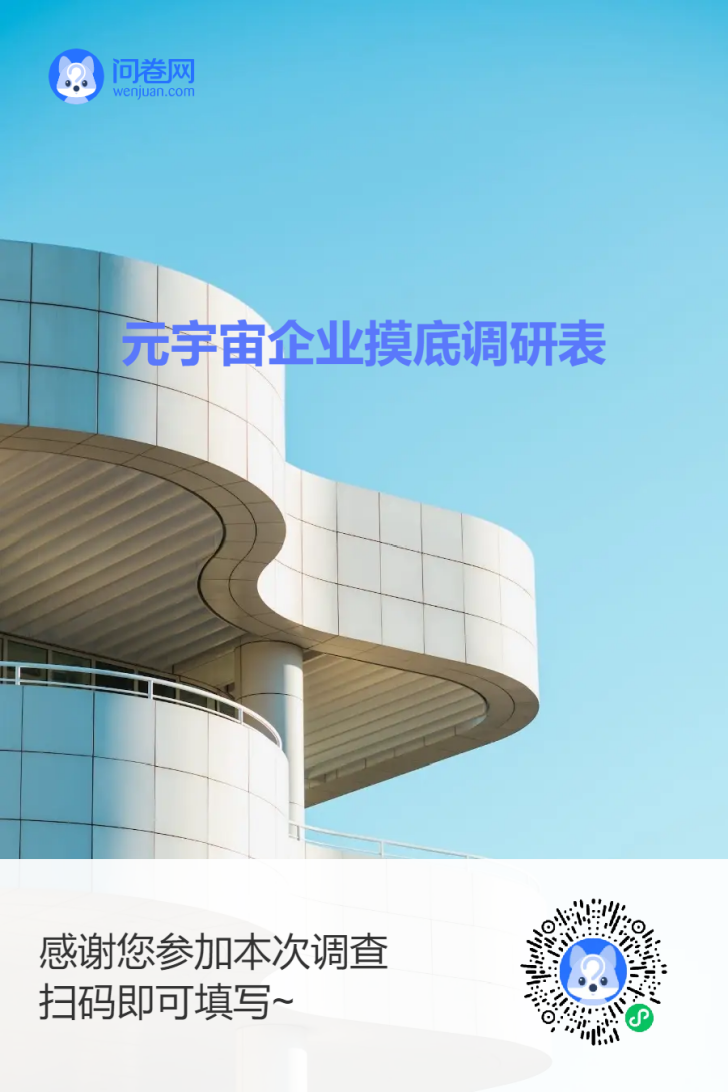 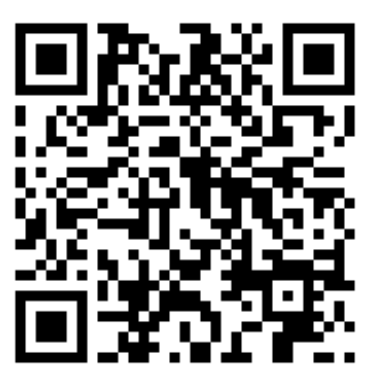 “元宇宙企业摸底调研表”二维码网址链接：https://www.wenjuan.com/s/UZBZJviiAM/